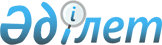 О мерах по организации социальных рабочих мест в городе Каражал на 2012 год
					
			Утративший силу
			
			
		
					Постановление акимата города Каражал Карагандинской области от 22 февраля 2012 года N 40. Зарегистрировано Управлением юстиции города Каражал Карагандинской области 12 марта 2012 года N 8-5-125. Утратило силу постановлением акимата города Каражал Карагандинской области от 28 мая 2012 года N 127      Сноска. Утратило силу постановлением акимата города Каражал Карагандинской области от 28.05.2012 N 127.

      В соответствии со статьей 31 Закона Республики Казахстан от 23 января 2001 года "О местном государственном управлении и самоуправлении в Республике Казахстан", подпунктом 5) пункта 2 статьи 4 и статьей 18-1 Закона Республики Казахстан от 23 января 2001 года "О занятости населения", постановлением Правительства Республики Казахстан от 31 марта 2011 года N 316 "Об утверждении Программы занятости 2020" и постановлением Правительства Республики Казахстан от 19 июня 2001 года N 836 "О мерах по реализации Закона Республики Казахстан от 23 января 2001 года "О занятости населения", в целях оказания социальной поддержки безработным гражданам, относящимся к целевым группам, акимат города Каражал ПОСТАНОВЛЯЕТ:



      1. Утвердить прилагаемый перечень работодателей, предлагающих организацию социальных рабочих мест для трудоустройства безработных из целевых групп согласно приложению.



      2. Государственному учреждению "Отдел занятости и социальных программ города Каражал" (далее - отдел занятости), коммунальному государственному учреждению "Центр занятости города Каражал" акимата города Каражал Карагандинской области (далее- центр занятости) организовать работу по созданию рабочих мест для временного трудоустройства безработных граждан из целевых групп, зарегистрированных в отделе занятости, центре занятости, в установленном законодательством порядке сроком до двенадцати месяцев.



      3. Финансирование мероприятий по созданию социальных рабочих мест производить в пределах средств бюджета города по бюджетной программе 002 "Программа занятости" подпрограммы 102 "Дополнительные меры по социальной защите граждан в сфере занятости населения", а также целевых трансфертов, предусмотренных в бюджете города Каражал по бюджетной программе 002 "Программа занятости" подпрограммы 103 "Расширение программы социальных рабочих мест и молодежной практики за счет целевых текущих трансфертов из республиканского бюджета".



      4. Размер среднемесячных отчислений для лиц, направляемых на социальные рабочие места, исходя из общей суммы выделенных средств с учетом плановой численности трудоустраиваемых и продолжительности участия, включая обязательные пенсионные взносы и индивидуальный подоходный налог составляет первые шесть месяцев не более 50 процентов заработной платы, вторые три месяца - не более 30 процентов, последние три месяца - 15 процентов, доля софинансирования со стороны работодателя определяется договором, заключаемым между отделом занятости, центром занятости и работодателем.



      5. Считать утратившим силу постановление акимата города Каражал от 16 июня 2011 года N 144 "О мерах по организации социальных рабочих мест в городе Каражал" (зарегистрировано в Реестре государственной регистрации нормативных правовых актов за номером 8-5-112, опубликовано в газете "Қазыналы өңір" от 16 июля 2011 года за N 29).



      6. Контроль за исполнением настоящего постановления возложить на заместителя акима города Каражал Курмансеитова А.К.



      7. Настоящее постановление вводится в действие по истечении десяти календарных дней после дня его первого официального опубликования.      Аким города Каражал                        Г. Ашимов

Приложение

к постановлению

акимата города Каражал

от 22 февраля 2012 года N 40 

ПЕРЕЧЕНЬ

работодателей, предлагающих организацию социальных рабочих мест для трудоустройства безработных из целевых групп
					© 2012. РГП на ПХВ «Институт законодательства и правовой информации Республики Казахстан» Министерства юстиции Республики Казахстан
				№Наименование организацииПрофессия (специальность)Количество рабочих местПродолжительность работ (месяцев)Размер месячной заработной платы, тенгеРазмер компенсации, тенге1.Кооператив собственников квартир "Алау-2011"Рабочий по ремонту канализационной системы, рабочий по санитарной очистке и благоустройству5до 630000150002.Кооператив собственников квартир "Камкор-2011"Рабочий по ремонту канализационной системы, рабочий по санитарной очистке и благоустройству6до 630000150003.Акционерное общество "Жайремский горнообогатительный комбинат"Делопроизводитель, архивариус2до 640000200004.Представительство "Оркен-Атасу" товарищества с ограниченной ответственностью "Оркен"Делопроизводитель, архивист5до 1234878174395.Товарищество с ограниченной ответственностью "Каражал-Транс"Слесарь по ремонту автомобилей1до 125200026000 6 месяцев15600, 3 месяца7800, 3 месяца6.Товарищество с ограниченной ответственностью "Stinoil"Автомойщик1до 125200026000 6 месяцев15600, 3 месяца7800, 3 месяца6.Товарищество с ограниченной ответственностью "Stinoil"Подсобный рабочий1до 125200026000 6 месяцев15600, 3 месяца7800, 3 месяца7.Товарищество с ограниченной ответственностью "Шахон"Подсобный рабочий2до 125200026000 6 месяцев15600, 3 месяца7800, 3 месяца